   ЭМИТЕНТ: __________________________________________________________________________________________________(полное наименование эмитента) Данные об уполномоченном представителе зарегистрированного лица:Зарегистрированное лицо просит повторно рассмотреть перечисленные ниже документы, после устранения причин, препятствовавших внесению записи в реестр, и произвести все необходимые действия в реестре указанного эмитента:Заявление предоставлено ________________________________________(подпись,  Ф.И.О.)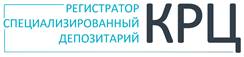 www.regkrc.ru(861) 255-34-03ЗАЯВЛЕНИЕ О ПОВТОРНОМ РАССМОТРЕНИИ ранее предоставленных документовВх. №Вх. №ДатаДатаДатаПринялПринялИсполнилЗарегистрированное лицо:Зарегистрированное лицо:Зарегистрированное лицо:Ф.И.О. / Полное наименование: Наименование документа Серия, номер (ОГРН)Дата выдачи (присвоения)Дата выдачи (присвоения)Наименование органа, осуществившего выдачу/регистрацию документа, код подразделения (при наличии)Ф.И.О. Ф.И.О. Ф.И.О. Ф.И.О. Ф.И.О. Наименование документа Серия, номерДата выдачиНаименование органа, осуществившего выдачу документаКод подразделения (при наличии)Наименование органа, осуществившего выдачу документаОснование полномочий№ п/пНаименование документаВходящий номердатаПодпись Зарегистрированного лица(Уполномоченного представителя)________________________________________________________(подпись              М.П.            Ф.И.О.)Подпись ____________________________________________________________Ф.И.О.совершена в присутствии работника АО «КРЦ»(Ф.И.О., подпись работника АО «КРЦ»)